ГБОУ ДПО «Волгоградская государственная академияповышения квалификации и переподготовки работников образования»государственное бюджетное образовательное учреждениесреднего профессионального образования«Волгоградский экономико-технический колледж»ЗДОРОВАЯ МОЛОДЕЖЬ –ЗДОРОВОЕ ОБЩЕСТВОМатериалырегиональной научно-практическойконференции учащихся и студентов14 ноября 2013                                                            Волгоград 2013Социологическое исследование на тему: Роль здорового образа жизни в сохранении и укреплении здоровья молодого поколения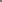 Малюгина Дарья АндреевнаНаучный руководитель - Болотников Юрий Валентинович,преподаватель физической культурыГБОУ СПО «Дубовский зооветеринарный колледж имени Героя СоветскогоСоюза А.А. Шарова»ЦЕЛЬ: выявить отношение сегодняшней молодежи к формированию здорового образа жизни.ЗАДАЧИ:Выявить, что понимают студенты под здоровым образом жизниУстановить отношение молодежи к здоровому образу жизниУзнать хотят ли студенты вести здоровый образ жизниКак молодежь пытается вести здоровый образ жизниОпределить причины, которые мешают вести здоровый образ жизниПРЕДМЕТ ИССЛЕДОВАНИЯ: Влияние социально-психологических факторов на отношение студентов к ведению здорового образа жизни.ОБЪЕКТ ИССЛЕДОВАНИЯ: студенты Дубовского зооветеринарного колледжа, 40 человек 1 курса ветеринарного и кинологического отделенийМЕТОД ИССЛЕДОВАНИЯ:Основным методом исследования в данной работе выбрана анкетная форма опроса. Она наиболее удобна при обработке и анализе данных, так же позволяет значительно сократить время сбора информации, чего бы не произошло при методе беседы или интервьюирования.АКТУАЛЬНОСТЬ ТЕМЫ:Здоровый образ жизни в последние годы стал актуальной темой для обсуждения, раньше этот вопрос поднимался лишь при обследовании у врача, а сегодня мы можем услышать и увидеть призывы к здоровому образу жизни практически везде: как на телевидении, так на радио и в газетах. В данном исследовании мы узнаем отношение студентов к здоровому образу жизни и постараемся  выявить факторы, которые оказывают влияние на образ жизни современной молодежи и студентов, потому что ведение нездорового образа жизни наносит непоправимый урон здоровью.По этим причинам данное социологическое исследование на сегодняшний день является особенно актуальным.ТЕЗИСЫ:1.Под здоровым образом жизни большинство студентов понимают: занятие физической культурой, спортом, отказ от вредных привычек, рациональное питание, режим труда и отдыха.2.Современная молодежь активно занимается спортом, соблюдает режим рационального питания, труда и отдыха.3.Современная молодежь  и студенты положительно относятся к здоровому образу жизни и пытаются вести здоровый образ жизни.4.Молодежь постоянно посещает различные спортивные секции, спортзалы, клубы, физкультурно-оздоровительные и спортивно-массовые мероприятия.5.Студенты не могут постоянно соблюдать здоровый образ жизни  из-за различных причин.6.Молодежи не хватает времени и средств для ведения здорового образа жизни, материально-техническая спортивная база не способствует полноценному физическому развитию.7.Вредные привычки мешают вести здоровый образ жизни.8. Назрела необходимость принятия государственной программы по здоровому образу жизни.Роль физического воспитания в организации здорового образа жизни студентов Дубовского зооветеринарного колледжа1.Реализация учебного плана по преподаванию физической культуры в колледже2.Реализация плана работы спортивных секций (футбол, волейбол,  шашки, баскетбол, шахматы, теннис настольный, ОФП, армспорт, гиревой спорт, стрельба, дартс).3.Реализация комплекса спортивно – массовых и физкультурно-оздоровительных мероприятий в соответствии с планом работы колледжа.4.Реализация комплекса спортивно – массовых мероприятий в соответствии с планом работы (совмещённый с другими организациями: городской, районный и областной спорткомитеты, «Юность России»)5.Наличие объектов спортивной базы:стадион,спортгородок,сектор для толкания ядраволейбольная площадкабаскетбольная площадкаплощадка для игры в настольный теннисасфальтированные беговые дорожкирукоход6. Реализация индивидуальных образовательных программ.7. Реализация информационной базы по новым видам физической культуры и спорта.8.Реализация комплекса стимулирования занятия физической культурой и спортом обучающихся.9.Расчётное время, затрачиваемое на 1-го обучающегося для занятия физической культурой и спортом (в неделю): всего – 12 часовучебное – 2 часа,дополнительное – 4 часа,личное – 6 часовВ Дубовском зооветеринарном колледже разработана программа по комплексному развитию и совершенствованию физической подготовки студентов, направленная на здоровьесберегающие технологии в соответствии с возрастными, индивидуальными и психофизиологическими особенностями обучающихся.В колледже уроки физической культуры направлены на овладение учащимися необходимыми профессиональными навыками, внеурочные занятия в колледже ориентированы на укрепление здоровья и физическую подготовленность обучающихся. Это спортивные секции, скомплектованные по видам спорта, входящие в областную, районную и городскую Спартакиады среди учащихся учреждений начального и среднего профессионального образования.В колледже проводится мониторинг физического развития – это тестирование обучающихся на протяжении всего времени обучения, что является хорошим подспорьем для развития, популяризации физической культуры в молодежной среде.Стало доброй традицией в этом учебном заведении организовывать для юношей и девушек содержательные спортивно-массовые мероприятия: это спортивные праздники «День здоровья»еской культуры в ммля развития, популяризации физческой культуры в ммотся одимыми профессиональными нале и по организации физку, «А ну-ка, парни!», «Кросс наций» и др. Активно воспитанники колледжа участвует в турнирах по футболу, настольному теннису, баскетболу, волейболу, армспорту, стрельбе, многоборью.Студентам были заданы следующие вопросы:- Занятия по физической культуре вы посещаете1.А) с желанием – 19Б) по необходимости – 10 человекВ) к занятиям отношусь равнодушно – 5 человекГ) стараюсь всячески избегать – 6 человек2.Что может заставить вас регулярно и с желанием заниматься физической культурой?А) желание укрепить и сохранить здоровье – 12 человекБ) желание иметь хорошую фигуру – 8 человекВ) желание быть похожим на известных спортсменов – 5 человекГ) приобретение уверенности в собственных силах – 5 человекД) подготовка к службе в вооружённых силах – 10 человекНе секрет, что спорт объединяет людей, делает их сильнее физически и нравственно. Активное приобщение к спорту воспитывает чувство ответственности, уверенности в своих силах, во многом определяет  поведение человека в учебе, быту, способствует гармоничному развитию личности. На это и направлена большая, кропотливая работа педагогического коллектива учебного заведения.Физическая культура и спорт всегда рассматривались и ценились в нашем обществе достаточно высоко. В настоящее время, когда наша страна переживает серьезный социально-демографический кризис, когда российский народ вырождается, когда смертность превышает рождаемость, проблемы формирования ЗОЖ россиян становятся сверхактуальными.Одним из важнейших факторов ведения здорового образа жизни является соблюдение студентами режима дня, который устанавливает  определенный порядок поведения в течение суток. Организация рационального режима дня должна проводиться с учетом особенностей работы конкретного высшего учебного заведения (расписания занятии), оптимального использования имеющихся условий, понимания своих индивидуальных особенностей, в том числе и биоритмов.Важно соблюдать следующий распорядок дня:Вставать ежедневно в одно и то же время, заниматься регулярно утренней гимнастикой, есть в установленные часы, чередовать умственный труд с физическими упражнениями, соблюдать правила личной гигиены, следить за чистотой тела, одежды, обуви, работать и спать в хорошо проветриваемом помещении, ложиться спать в одно и то же время!Режим имеет не только оздоровительное, но и воспитательное значение. Строгое его соблюдение воспитывает такие качества, как дисциплинированность, аккуратность, организованность, целеустремленность.Режим позволяет человеку рационально использовать каждый час, каждую минуту своего времени, что значительно расширяет возможность разносторонней и содержательной жизни. Каждому человеку следует выработать режим, исходя из конкретных условий своей жизни.Результаты анкетирования по режиму дня:1. Соблюдаете ли вы режим дня?А) соблюдаю – 10Б) соблюдаю иногда – 12В) не соблюдаю – 282.Занимаетесь ли вы утренней гимнастикой?А) да, регулярно – 8 человекБ) иногда – 6 человекВ) нет – 26 человек3.Как много времени вы проводите у телевизора или компьютера?А) до 2-х часов в день – 16 человекБ) более 4-х часов в день – 15 человекВ) всё свободное время – 9 человекК сожалению, многие студенты не соблюдают режим дня, отрицательно сказывается на их здоровье.Итак, мы выяснили,  что на здоровье влияют многие факторы, среди которых выделяют: правильное питание, здоровый сон, закаливание организма, отказ от вредных привычек, двигательная активность и др.Здоровье  выступает одной из наиболее значимых основ человеческого счастья, радости и благополучия, поэтому проблема здоровья актуальна для всего человечества. Особое внимание в настоящее время следует уделять формированию здорового образа жизни студентов. Для этого необходимо:- побуждать студентов к сохранению и укреплению здоровья, пропагандировать и поддерживать культуру здорового образа жизни среди молодежи, культивировать своего рода «моду» на здоровье, другими словами, назрела острая необходимость в создании национальной программы, которая планируется и обеспечивается государством, чего пока нет;- внедрять в образовательный процесс знания, направленные на формирования здорового образа жизни, начиная с самого раннего возраста;- самовоспитание личности - сотвори сам себя.Таким образом, только хорошо организованная пропаганда медицинских и гигиенических знаний способствует снижению заболеваний, помогает воспитывать здоровое, физически крепкое поколение. В формировании здорового образа жизни приоритетной должна стать роль образовательных программ, направленных на сохранение и укрепление здоровья студентов.